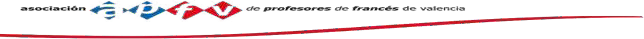 CONCOURS DE PRODUCTION EN LANGUE FRANÇAISE 2020-2021« LES RÉSEAUX SOCIAUX »Afin de faciliter la tâche du jury, nous vous prions de joindre cette fiche à l’envoi des travaux de vos élèves.(UNE seule fiche par envoi - S.V.P. écrivez les données de façon claire et précise)NOM	....................................................................................PRÉNOM	....................................................................................ÉTABLISSEMENT (nom/adresse/tél.)	............................................................................................................................................................................................................................................................COURRIEL	....................................................................................TÉLÉPHONE PERSONNEL (obligatoire)	....................................................................................Fait à...................................., le ......................................2021(signature du/de la professeur/e)ASOCIACIÓN DE PROFESORES DE FRANCÉS DE VALENCIAINSTITUTO FRANCÉS - C/ Moro Zeit, 6 - 46001 ValenciaE-mail: assprofval@gmail.com - Web: http://www.apfvalencia.com– Blog:http://apfvalblog.blogspot.com       LISTE DES TRAVAUX PRÉSENTÉS PAR L’ÉTABLISSEMENT  ___________________________________________ de ____________________NOM  de L’ÉLÈVE TITRE du TRAVAILNIVEAU SCOLAIRE                       CATÉGORIE 